ПОСТАНОВЛЕНИЕ«10»  февраля 2020 г. №  5с. Коргон«О ПОРЯДКЕ ВЕДЕНИЯ РЕЕСТРА МУНИЦИПАЛЬНЫХ СЛУЖАЩИХВ МО Коргонское сельское поселение.В соответствии со статьей 31 Федерального закона от 2 марта 2007 года № 25-ФЗ «О муниципальной службе в Российской Федерации», статьей 54 Устава МО Коргонское сельское поселение ПОСТАНОВЛЯЮ:          1. Установить Порядок ведения реестра муниципальных служащих в МО Коргонское сельское поселение.           2. Данное Постановление подлежит  официальному обнародованию  согласно п.7 ст.49 Устава  МО «Коргонское сельское поселение».             3. Постановление вступает в силу со дня его подписания согласно п.1 ст.49 Устава  МО «Коргонское сельское поселение».Глава МО Коргонскоесельское поселение                                                                     И.Д. Алачев     ПРИЛОЖЕНИЕк Постановлению  Главы МО Коргонское сельское поселениеот « 10» февраля 2020 года № 5ПОРЯДОКВЕДЕНИЯ РЕЕСТРА МУНИЦИПАЛЬНЫХ СЛУЖАЩИХ ВМО Коргонское сельское поселение1. Общие положения1. Настоящий Порядок устанавливает порядок формирования, требования к содержанию и ведению реестра муниципальных служащих МО Коргонское сельское поселение  (далее – реестр).2. Основная цель ведения реестра – формирование базы данных о муниципальных служащих, замещающих должности муниципальной службы в органах местного самоуправления МО Коргонское сельское поселение, аппарате избирательной комиссии МО Коргонское сельское поселение (далее – муниципальные служащие).3. Реестр муниципальных служащих является внутренним документом для служебного пользования, его уничтожение не допускается.2. Порядок формирования и ведения реестра муниципальных служащих4. Основанием для включения в реестр является поступление гражданина на муниципальную службу в органы местного самоуправления МО Коргонское сельское поселение, аппарат избирательной комиссии МО Коргонское сельское поселение (далее – муниципальная служба).5. Основаниями для исключения из реестра являются:-увольнение с муниципальной службы;-смерть (гибель) муниципального служащего;-признание муниципального служащего решением суда, вступившим в законную силу безвестно отсутствующим;- объявление муниципального служащего решением суда, вступившим в законную силу умершим.6. Ведение реестра осуществляется администрацией МО Коргонское сельское поселение (далее – Администрация).7. Ведение реестра осуществляется по форме согласно приложению к настоящему Порядку на бумажном носителе и в электронном виде.Реестры подписываются лицами, ответственными за их составление, и руководителем Администрации.8. Сведения о поступивших на муниципальную службу гражданах, дополнении, изменении данных о них, содержащихся в реестре, предоставляются в Администрацию органами местного самоуправления МО Коргонское сельское поселение, территориальными и отраслевыми органами Администрации МО Коргонское сельское поселение, аппаратом избирательной комиссии МО Коргонское сельское поселение в течение 3 дней.9. Специалист Администрации, ответственный за ведение реестра не позднее 1 рабочего дня со дня получения вносит их в реестр.10. Сведения об увольнении муниципального служащего, смерти (гибели) муниципального служащего, признании муниципального служащего безвестно отсутствующим или объявление его умершим решением суда, вступившим в законную силу предоставляются в Администрацию органами местного самоуправления МО Коргонское сельское поселение, аппаратом избирательной комиссии МО Коргонское сельское поселение, территориальными и отраслевыми органами Администрации МО Коргонское сельское поселение в следующие сроки:10.1. в случае увольнения с муниципальной службы – в день увольнения;10.2. в случае смерти (гибели) муниципального служащего – в день, следующий за днем его смерти (гибели);10.3. в случае признания муниципального служащего безвестно отсутствующим или объявления его умершим решением суда, вступившим в законную силу – в день, следующий за днем вступления в законную силу решения суда.Специалист Администрации, ответственный за ведение реестра, в день получения сведений исключает указанных лиц из реестра.3. Содержание реестров11. В реестр включаются следующие сведения о муниципальных служащих:11.1. фамилия, имя, отчество;11.2. замещаемая должность муниципальной службы в соответствии с Реестром должностей муниципальной службы в Республике Алтай, утвержденным Законом Республики Алтай от 18.04.2008 № 26-РЗ «О муниципальной службе в Республике Алтай»;11.3. наименование органа местного самоуправления, избирательной комиссии, наименование территориального, отраслевого органа, комитета, управления, отдела (при их наличии);11.4. категория должностей («руководители», «помощники (советники)», «специалисты», «обеспечивающие специалисты»);11.5. группа должностей (высшая, главная, ведущая, старшая, младшая);11.6. дата рождения;11.7. дата назначения на должность;11.8. стаж муниципальной службы, исчисляемый для установления ежемесячной надбавки к должностному окладу за выслугу лет, определения продолжительности ежегодного дополнительного оплачиваемого отпуска за выслугу лет и размера поощрений за безупречную и эффективную муниципальную службу.11.9. стаж муниципальной службы для назначения пенсии за выслугу лет;11.10. данные об образовании;11.11. наименование и год окончания учебного заведения;11.12. квалификация по диплому, специальность или направление подготовки;11.13. ученая степень, ученое звание;11.14. наименование и дата присвоения классного чина муниципального служащего в Республике Алтай;11.15. место и дата последнего повышения квалификации или прохождения переподготовки;11.16. дата прохождения последней аттестации;11.17. отметка о временном отсутствии муниципального служащего (с указанием причины).4. Заключительные положения12. Ответственность за достоверность информации, содержащейся в реестре, возлагается на руководителей органов местного самоуправления МО Коргонское сельское поселение, аппарата избирательной комиссии МО Коргонское сельское поселение, территориальных и отраслевых органов Администрации МО Коргонское сельское поселение.ПРИЛОЖЕНИЕк Порядку ведения реестрамуниципальных служащихКоргонского сельского поселенияРЕЕСТРМУНИЦИПАЛЬНЫХ СЛУЖАЩИХ МО Коргонское сельское поселение РЕСПУБЛИКА АЛТАЙУСТЬ-КАНСКИЙ РАЙОН                              АДМИНИСТРАЦИЯ  МУНИЦИПАЛЬНОГО ОБРАЗОВАНИЯ КОРГОНСКОЕ СЕЛЬСКОЕ ПОСЕЛЕНИЕ649459 с. Коргон, ул. Набережная, 18тел./факс (38847) 26-5-46, admkorgon@mail.ru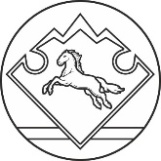 АЛТАЙ РЕСПУБЛИКАНЫҤКАН-ООЗЫ АЙМАКТЫҤКОРГОН JYPTTЫН МУНИЦЫПАЛ ТОЗОЛМОЗИНИН АДМИНИСТРАЦИЯЗЫ649459 с. Коргон, ул. Набережная, 18тел./факс (38847) 26-5-46, admkorgon@mail.ru№п\пФ.И.О.муниципального служащегоЗамещаемая должность муниципальной службыНаименование органа местного самоуправления, наименование территориального, отраслевого органа, комитета, управления, отдела (при их наличии)Категория должностейГруппа должностейДата рожденияДата назначения на должностьСтаж муниципальной службы, исчисляемый для установления ежемесячной надбавки к должностному окладу за выслугу лет, определения продолжительности ежегодного дополнительного оплачиваемого отпуска за выслугу лет и размера поощрений за безупречную и эффективную муниципальную службуСтаж муниципальной службы для назначения пенсии за выслугу летДанные об образованииДанные об образованииНаименование и дата присвоения классного чина муниципального служащего в Республике АлтайНаименование и дата присвоения классного чина муниципального служащего в Республике АлтайНаименование и дата присвоения классного чина муниципального служащего в Республике АлтайНаименование и дата присвоения классного чина муниципального служащего в Республике АлтайНаименование и дата присвоения классного чина муниципального служащего в Республике АлтайМесто и дата последнего повышения квалификации или прохождения переподготовки№п\пФ.И.О.муниципального служащегоЗамещаемая должность муниципальной службыНаименование органа местного самоуправления, наименование территориального, отраслевого органа, комитета, управления, отдела (при их наличии)Категория должностейГруппа должностейДата рожденияДата назначения на должностьСтаж муниципальной службы, исчисляемый для установления ежемесячной надбавки к должностному окладу за выслугу лет, определения продолжительности ежегодного дополнительного оплачиваемого отпуска за выслугу лет и размера поощрений за безупречную и эффективную муниципальную службуСтаж муниципальной службы для назначения пенсии за выслугу летНаименование и год окончания учебного заведенияКвалификация по диплому, специальность или направление подготовкиКвалификация по диплому, специальность или направление подготовкиУченая степень, ученое званиеУченая степень, ученое званиеУченая степень, ученое званиеМесто и дата последнего повышения квалификации или прохождения переподготовки